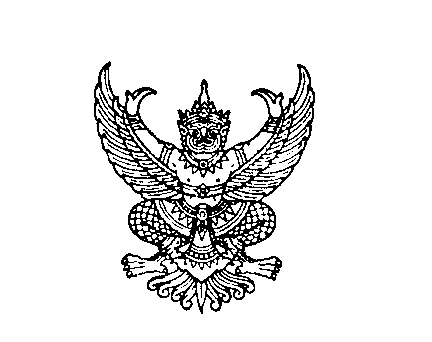 ที่ นพ 0033.003/ 				             โรงพยาบาลวังยาง  อำเภอวังยาง						                  จังหวัดนครพนม  48130							13  กันยายน  2565เรื่อง   ขอเชิญเป็นวิทยากรโครงการ ……………………………………..……………………………………..……………………………………เรียน   …………………………………………………………………………………………………………………………………………………………..ด้วยกลุ่มงาน …………………………………….. โรงพยาบาลวังยาง จังหวัดนครพนม  จัดกิจกรรมโครงการ…………………………………………………………………………………………………………………………………………………………………….โดยมีวัตถุประสงค์……………………………………………………………………………………………………………………………………........…………………………………………………………………………………………………………………………………………………………………………………………………... ในวันที่ ………………………………………………………... เวลา…………………………………………………………ณ …………………………………………………………………………………………………………………………………………………………………. จึงขอเชิญ……………………………………………………………………………………………………………………………………………………….. ให้เกียรติร่วมเป็นวิทยากรตามวันเวลาและสถานที่ดังกล่าว      จึงเรียนมาเพื่อโปรดพิจารณา  และขอขอบพระคุณเป็นอย่างสูง  มา ณ โอกาสนี้ขอแสดงความนับถือ(นางขวัญทิพย์  ทิมมณีสวัสดิ์)นายแพทย์ชำนาญการรักษาการในตำแหน่งผู้อำนวยการโรงพยาบาลวังยางกลุ่มงานบริการด้านปฐมภูมิและองค์รวมโรงพยาบาลวังยางโทร 0 4257 7013 ต่อ 00